Сумська міська рада ___ СКЛИКАННЯ ___СЕСІЯ                                                РІШЕННЯЗ метою забезпечення цільового і ефективного використання бюджетних коштів установами (закладами), підпорядкованими управлінню освіти і науки Сумської міської ради, відповідно до розпорядження Кабінету Міністрів України від 19 серпня 2009 року № 1007-Р «Про забезпечення цільового використання коштів бюджетними установами (закладами) соціально-культурної сфери», керуючись статтею 25 Закону України «Про місцеве самоврядування в Україні», Сумська міська радаВИРІШИЛА:Унести зміни до рішення Сумської міської ради від 25 листопада              2009 року № 3174-МР «Про оптимізацію роботи із забезпечення ефективного використання коштів бюджетними установами (закладами), підпорядкованими управлінню освіти і науки Сумської міської ради», а саме:Пункт 1 викласти в новій редакції:«1. Забезпечити самостійне ведення бухгалтерського обліку керівникам установ (закладів):Сумський дошкільний навчальний заклад (ясла-садок) № 1 «Ромашка» м. Суми, Сумської області (вул. Олександра Олеся, 3 А);Сумський дошкільний навчальний заклад (ясла-садок) № 2 «Ясочка»       м. Суми, Сумської області (вул. Інтернаціоналістів, 39);Сумський дошкільний навчальний заклад (ясла-садок) № 3 «Калинка» м. Суми, Сумської області (вул. Герасима Кондратьєва, 124);Сумський дошкільний навчальний заклад (ясла-садок) № 5 «Снігуронька» м. Суми, Сумської області (вул. Герасима Кондратьєва, 142);Сумський дошкільний навчальний заклад (ясла-садок) № 6 «Метелик» м. Суми, Сумської області (вул. Харківська, 10);Сумський дошкільний навчальний заклад (ясла-садок) № 7 «Попелюшка» м. Суми, Сумської області (вул. Римського-Корсакова, 18 А);Сумський дошкільний навчальний заклад (ясла-садок) № 8 «Космічний» м. Суми, Сумської області (пр. Михайла Лушпи, 34);Сумський дошкільний навчальний заклад (ясла-садок) № 10 «Малючок» м. Суми, Сумської області (пр. Курський, 49);Сумський дошкільний навчальний заклад (ясла-садок) № 12 «Олімпійський» м. Суми, Сумської області (вул. Нижньосироватська, 29);Сумський дошкільний навчальний заклад (центр розвитку дитини) № 13 «Купава» Сумської міської ради (пл. Пришибська, 23);Сумський дошкільний навчальний заклад (центр розвитку дитини) № 14 «Золотий півник» Сумської міської ради (вул. Прокоф’єва, 15);Сумський дошкільний навчальний заклад (ясла-садок) № 15 «Перлинка» м. Суми, Сумської області (вул. Нахімова, 17);Сумський дошкільний навчальний заклад (ясла-садок) № 16 «Сонечко» м. Суми, Сумської області (пр. Михайла Лушпи, 45);Сумський дошкільний навчальний заклад (ясла-садок) № 17 «Радість» м. Суми, Сумської області (пр. Михайла Лушпи, 37);Сумський дошкільний навчальний заклад (центр розвитку дитини) № 18 «Зірниця» Сумської міської ради (пр. Михайла Лушпи, 13);Сумський дошкільний навчальний заклад (ясла-садок) № 19 «Рум’янек» м. Суми, Сумської області (пр. Михайла Лушпи, 3);Сумський спеціальний дошкільний навчальний заклад (ясла-садок)                 № 20 «Посмішка» м. Суми, Сумської області (вул. Лучанська, 27);Сумський дошкільний навчальний заклад (ясла-садок) № 21 «Волошка» м. Суми, Сумської області (вул. Данила Галицького, 51);Сумський дошкільний навчальний заклад (ясла-садок) № 22 «Джерельце» м. Суми, Сумської області (вул. Ковпака, 25);Сумський дошкільний навчальний заклад (ясла-садок) № 23 «Золотий ключик» м. Суми, Сумської області (вул. Ковпака, 27);Сумський дошкільний навчальний заклад (ясла-садок) № 25 «Білосніжка» м. Суми, Сумської області (вул. Лесі Українки, 2/1);Сумський дошкільний навчальний заклад (центр розвитку дитини) № 26 «Ласкавушка» Сумської міської ради (пров. лікаря Івана                    Дерев’янка, 3);Сумський дошкільний навчальний заклад (ясла-садок) № 27 «Світанок» м. Суми, Сумської області (вул. Баранівська, 23);Сумський дошкільний навчальний заклад (центр розвитку дитини) № 28 «Ювілейний» Сумської міської ради (вул. Робітнича, 56);Сумський дошкільний навчальний заклад (ясла-садок) № 29 «Росинка» м. Суми, Сумської області (пр. Шевченка, 16);Сумський дошкільний навчальний заклад (ясла-садок) № 30 «Чебурашка» м. Суми, Сумської області (вул. Романа Атаманюка, 13А);Сумський дошкільний навчальний заклад (ясла-садок) № 32 «Ластівка» м. Суми, Сумської області (вул. Декабристів, 76);Сумський дошкільний навчальний заклад (ясла-садок) № 33 «Маринка» м. Суми, Сумської області (вул. Котляревського, 2);Сумський дошкільний навчальний заклад (центр розвитку дитини) № 36 «Червоненька квіточка» м. Суми, Сумської області (вул. Супруна, 12);Заклад дошкільної освіти (ясла-садок) № 37 «Веселі зайчата» Сумської міської ради (с. Стецьківка, вул. Піонерська, 1);Сумський дошкільний навчальний заклад (ясла-садок) № 39 «Теремок» м. Суми, Сумської області (вул. Металургів, 7/А);Сумський дошкільний навчальний заклад (ясла-садок) № 40 «Дельфін» м. Суми, Сумської області (вул. Лермонтова, 2);Заклад дошкільної освіти  (ясла-садок) № 43 «Казка» Сумської міської ради (с. Велика Чернеччина, провулок Луговий, 1-а);Комунальна установа Сумський навчально-виховний комплекс «Загальноосвітня школа І ступеня – дошкільний навчальний заклад № 9 «Веснянка» м. Суми, Сумської області (вул. Холодногірська, 47);Комунальна установа Сумський навчально-виховний комплекс «Загальноосвітня школа І ступеня – дошкільний навчальний заклад № 11 «Журавонька», м. Суми, Сумської області (вул. Харківська, 66);Комунальна установа Сумський  навчально-виховний комплекс №16  імені Олексія Братушки "Загальноосвітня школа І-ІІІ ступенів-дошкільний навчальний заклад" Сумської міської ради (вул. Шишкіна, 12);Комунальна установа Сумський спеціальний реабілітаційний навчально-виховний комплекс «Загальноосвітня школа І ступеня – дошкільний навчальний заклад № 34 м. Суми, Сумської області (вул. Юрія Липи, 130);Комунальна установа Сумський навчально-виховний комплекс «Дошкільний навчальний заклад – загальноосвітня школа І ступеня № 41 «Райдуга», м. Суми, Сумської області (вул. Леоніда Бикова, 9);Сумський навчально-виховний комплекс «Загальноосвітня школа І ступеня – дошкільний навчальний заклад № 42» м. Суми, Сумської області     (вул. Данила Галицького, 22);Комунальна установа Сумська спеціалізована школа І-ІІІ ступенів              № 1 ім. В. Стрельченка, м. Суми Сумської області (вул. Герасима Кондратьєва, 136);Комунальна установа Сумська спеціалізована школа І-ІІІ ступенів               № 2 ім. Д. Косаренка м. Суми, Сумської області (вул. Герасима Кондратьєва, 76);Комунальна установа Сумська загальноосвітня школа І-ІІІ ступенів            № 4 імені Героя України Олександра Аніщенка Сумської міської ради                             (вул. Петропавлівська, 79, 102);Комунальна установа Сумська загальноосвітня школа І-ІІІ ступенів                    № 5, м. Суми, Сумської області (вул. Доватора, 32);Комунальна установа Сумська загальноосвітня школа І-ІІІ ступенів                № 6, м. Суми, Сумської області (вул. Сумсько-Київських дивізій, 7); Комунальна установа Сумська спеціалізована школа І-ІІІ ступенів             № 7 імені Максима Савченка Сумської міської ради (вул. Лесі Українки, 23);Комунальна установа Сумська спеціалізована школа І-ІІІ ступенів              № 9, м. Суми Сумської області (вул. Даргомижського, 3);Комунальна установа Сумська спеціалізована школа І-ІІІ ступенів                    № 10 ім. Героя Радянського Союзу О. Бутка, м. Суми Сумської області                                          (вул. Новомістенська, 30);Комунальна установа Сумська загальноосвітня школа І-ІІІ ступенів                  № 12 ім. Б. Берестовського, м. Суми Сумської області (вул. Засумська, 3);Комунальна установа Сумська загальноосвітня школа І-ІІІ ступенів                     № 13 ім. А. С. Мачуленка, м. Суми, Сумської області (вул. Іллінська, 9);Комунальна установа Сумська загальноосвітня школа І-ІІІ ступенів                  № 15 ім. Д. Турбіна, м. Суми, Сумської області (вул. Пушкіна, 56);Комунальна установа Сумська спеціалізована школа І-ІІІ ступенів              № 17 м. Суми, Сумської області (пр. Михайла Лушпи, 18);Комунальна установа Сумська загальноосвітня школа І-ІІІ ступенів                  № 18 Сумської міської ради (вул. Леваневського, 8);Сумський заклад загальної середньої освіти І-ІІІ ступенів № 19                                                  ім. М. С. Нестеровського Сумської міської ради (вул. Івана Харитоненка, 3);Комунальна установа Сумська загальноосвітня школа І-ІІІ ступенів                № 20, м. Суми, Сумської області (вул. Металургів, 71);Сумський заклад загальної середньої освіти І-ІІІ ступенів № 21 Сумської міської ради (вул. Олега Балацького, 32); Комунальна установа Сумська загальноосвітня школа І-ІІІ ступенів                № 22 імені Ігоря Гольченка Сумської міської ради (вул. Ковпака, 57);Комунальна установа Сумська загальноосвітня школа І-ІІІ ступенів                 № 23, м. Суми, Сумської області (пр. Михайла Лушпи, 36);Комунальна установа Сумська загальноосвітня школа І-ІІІ ступенів                 № 24, м. Суми, Сумської області (вул. Сергія Табали (Сєвєра), 20);Комунальна установа Сумська спеціалізована школа І-ІІІ ступенів                    № 25, м. Суми Сумської області (вул. Декабристів, 80); Сумський заклад загальної середньої освіти І-ІІІ ступенів № 26 Сумської міської ради (вул. Охтирська, 21); Комунальна установа Сумська загальноосвітня школа І-ІІІ ступенів              № 27, м. Суми, Сумської області (вул. Охтирська, 33);Комунальна установа Сумська спеціалізована школа І-ІІІ ступенів                    № 29, м. Суми, Сумської області (вул. Заливна, 25);Комунальна установа Сумська спеціалізована школа І ступеня № 30,                «Унікум» Сумської міської ради (вул. Рибалка, 7);Сумська спеціальна початкова школа № 31 Сумської міської ради                    (вул. Праці 4,6);Комунальна установа Сумська гімназія № 1 м. Суми Сумської області (вул. Засумська, 3);Комунальна установа Сумська класична гімназія Сумської міської ради (вул. Троїцька, 5);Великочернеччинський заклад загальної середньої освіти І-ІІІ ступенів Сумської міської ради (с. Велика Чернеччина, вул. Центральна, 8);Стецьківський заклад загальної середньої освіти І-ІІІ ступенів  Сумської міської ради (с. Стецьківка, вул. Шкільна, 5);Комунальний заклад Сумський палац дітей та юнацтва                               (вул. Соборна, 37).Пункт 2 викласти в новій редакції:«2. Залишити право на ведення бухгалтерського обліку централізованій бухгалтерії управління освіти і науки Сумської міської ради у наступних установах (закладах):Сумський санаторний дошкільний навчальний заклад (ясла-садок)               № 24 «Оленка» м. Суми, Сумської області (вул. Пушкіна, 49);Сумський дошкільний навчальний заклад (ясла-садок) № 31 «Ягідка» м. Суми, Сумської області (Білопільське шосе, 25);Сумський дошкільний навчальний заклад (ясла-садок) № 35 «Дюймовочка» м. Суми, Сумської області (с. Піщане);Сумський дошкільний навчальний  заклад (ясла-садок) № 38 “Яблунька” Сумської міської ради (вул. Серпнева, 1);Комунальна установа Сумська спеціалізована школа І-ІІІ ступенів              № 3 ім. Генерал-лейтенанта А. Морозова, м. Суми, Сумської області                     (вул. 20 років Перемоги, 9);Комунальна установа Сумська загальноосвітня школа І-ІІІ ступенів №8 Сумської міської ради (вул. Троїцька, 7);Комунальна установа Піщанська загальноосвітня школа І-ІІ ступенів             м. Суми, Сумської області (с. Піщане, вул. Шкільна, 26);Комунальна установа В - Піщанська загальноосвітня школа І-ІІ ступенів м. Суми, Сумської області (с. В - Піщане, вул. Парнянська, 13);Сумський заклад загальної середньої освіти спеціальна школа Сумської міської ради (вул. Прокоф’єва, 28);Комунальна установа “Міський міжшкільний навчально-виробничий комбінат” Сумської міської ради (вул. М. Раскової, 72);Комунальний заклад Сумської міської ради – Сумський                          міський центр еколого-натуралістичної творчості учнівської молоді                                               (вул. Харківська, 13);Сумський міський центр науково-технічної творчості молоді                       (вул. Інтернаціоналістів, 18);Комунальна установа «Міський центр військово-патріотичного виховання» (вул. Гагаріна, 15);Комунальний заклад комплексна дитячо-юнацька спортивна школа                 № 1 м. Суми (вул. Інтернаціоналістів, 18);Комунальний заклад комплексна дитячо-юнацька спортивна школа                 № 2 м. Суми (вул. Борова, 45)»;Комунальна установа Інклюзивно-ресурсний центр №1 Сумської міської ради (вул. 20 років Перемоги, 9);Центр професійного розвитку педагогічних працівників Сумської міської ради» (вул. І. Сірка, 2 а).2. Дане рішення набирає чинності з 01 січня 2021 року.3. Рішення Сумської міської ради від 22 вересня 2010 року № 4327-МР «Про внесення змін до рішення Сумської міської ради від 25 листопада 2009 року                          № 3174-МР «Про оптимізацію роботи із забезпечення ефективного використання коштів бюджетними установами (закладами), підпорядкованими управлінню освіти і науки Сумської міської ради», від 24 лютого 2016  року № 361 - МР «Про внесення змін до рішення Сумської міської ради від 25 листопада 2009 року                          № 3174-МР «Про оптимізацію роботи із забезпечення ефективного використання коштів бюджетними установами (закладами), підпорядкованими управлінню освіти і науки Сумської міської ради» вважати такими, що втратили чинність.4. Організацію виконання рішення покласти на заступника міського голови з питань діяльності виконавчих органів ради згідно з розподілом обов’язків.Сумський міський голова                                                                 О.М. ЛисенкоВиконавець: Данильченко А.М._____________________2020 р.Ініціатор розгляду питання  - Сумський міський голова Лисенко О.М.Проєкт рішення підготовлено - управлінням освіти і науки Сумської міської ради.                                                                                                                        Доповідач: начальник управління освіти і науки Сумської міської ради                                                                                                                          (Данильченко А.М.).ЛИСТ УЗГОДЖЕННЯдо проєкту рішення Сумської міської ради«Про внесення змін до рішення Сумської міської ради від 25 листопада                         2009 року № 3174-МР «Про оптимізацію роботи із забезпечення ефективного використання коштів бюджетними установами (закладами), підпорядкованими управлінню освіти і науки Сумської міської ради»»«Проєкт рішення підготовлений з урахуванням вимог Закону України «Про доступ до публічної інформації» та Закону України «Про захист персональних даних»                                                                                                  А.М. Данильченко                                                                                                   ____________2020 р.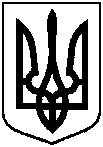 ПроєктОприлюднено «__»_____2020 р.від                         2020  року  №        -МРм. СумиПро внесення змін до рішення Сумської міської ради від 25 листопада                         2009 року № 3174-МР «Про оптимізацію роботи із забезпечення ефективного використання коштів бюджетними установами (закладами), підпорядкованими управлінню освіти і науки Сумської міської ради»Начальник управління освіти 
і науки Сумської міської ради                                                                                                                             А.М. ДанильченкоГоловний спеціаліст – юрисконсульт управління освіти і науки Сумської міської ради           С.М. ІвановаЗаступник міського голови з питань діяльності виконавчих органів ради          В.В. Мотречко Начальник правового управління Сумської міської ради          О.В. ЧайченкоСекретар Сумської міської ради          О.М. Рєзнік